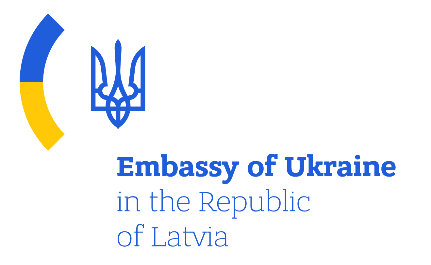 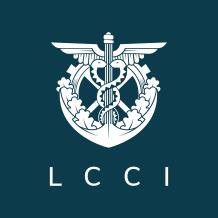 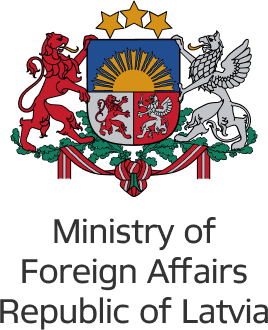 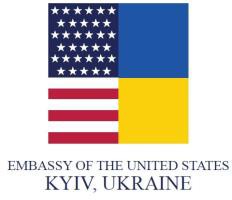 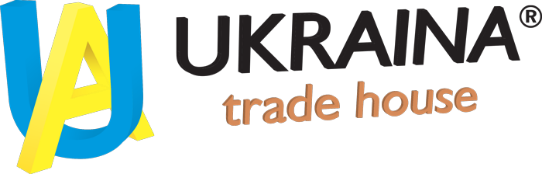 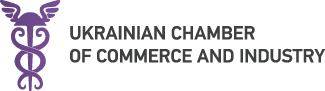 DRAFT PROGRAMThe project is implemented with financial support from the U.S. Department of State Office of the Assistance Coordinator for Europe and Eurasia under the Eighth Round of the Development Cooperation Partnership (DCP) Program.January 28, 2022January 28, 202209:45Arrival of the participants and technical informationArrival of the participants and technical information10:00Opening remarks    Mr. Mischenko Olexandr Ambassador Extraordinary and Plenipotentiary of Ukraine to the Republic of  LatviaOpening remarks    Mr. Mischenko Olexandr Ambassador Extraordinary and Plenipotentiary of Ukraine to the Republic of  Latvia10:15Rewenable energyMr. Mārtiņš ZemītisamatsRewenable energyMr. Mārtiņš Zemītisamats11:00Wind energy sectorMr. Toms NāburgsManaging director of “Latvian wind energy association”Wind energy sectorMr. Toms NāburgsManaging director of “Latvian wind energy association”11:40Sun energy sector (tbc)Sun energy sector (tbc)12:10Waste recyclingMr. Armands NikolajevsExecutive director of " Latvian Association of Waste Management Companies "Waste recyclingMr. Armands NikolajevsExecutive director of " Latvian Association of Waste Management Companies "12:40Eco Baltia (tbc)Eco Baltia (tbc)13:00Getliņi (tbc)Getliņi (tbc)13:40Q&AQ&A